КАРАР		                                         ПОСТАНОВЛЕНИЕ11 Ғинуар 2021 й.                             № 1                      от 11 января  2021 г. «Об утверждении программы по профилактике терроризма и экстремизма на территории сельского поселения Большеокинский сельсовет».В соответствии с Федеральным законом от 06.10.2003 № 131-ФЗ «Об общих принципах организации местного самоуправления в Российской Федерации», Федеральным законом от 25.07.2002 № 114-ФЗ «О противодействии экстремистской деятельности», Федеральным законом от 06.03.2006 №35-ФЗ «О противодействии терроризму», согласно утвержденной муниципальной программы  от 14.10.2020 №632 «Противодействие экстремизму и минимизации (ликвидации) последствий проявления терроризма на территории муниципального района Мечетлинский Республики Башкортостан» в целях профилактики терроризма и экстремизма, а так же минимизации и (или) ликвидации последствий проявления терроризма и экстремизма, обеспечения безопасности граждан, антитеррористической защищенности потенциальных объектов террористических посягательств, в том числе критически важных объектов инфраструктуры и жизнеобеспечения, а так же мест массового пребывания людей на территории сельского поселения Большеокинский сельсовет муниципального района Мечетлинский район Республики Башкортостан Администрация сельского поселения Большеокинский сельсовет муниципального района Мечетлинский район Республики Башкортостан  п о с т а н о в л я е т:Утвердить программу профилактических, воспитательных и пропагандистских мер, направленных на предупреждение терроризма и экстремистской деятельности в границах сельского поселения (Приложение № 1).Утвердить план основных мероприятий по профилактике терроризма, а так же в минимизации и (или) ликвидации последствий проявлений терроризма и экстремизма в границах поселения (Приложение № 2).Настоящее постановление вступает в силу со дня его официального опубликования в здании Администрации сельского поселения и на сайте администрации.Контроль за выполнением настоящего постановления оставляю за собой.Глава  администрации                                                                     В.И.ШагибитдиновПриложение № 1утверждено постановлением администрации сельского поселения Большеокинский сельсовет ПРОГРАММАпо профилактике терроризма и экстремизма, а так же в минимизации и (или) ликвидации последствий терроризма и экстремизма,Воспитательных и пропагандистских мер, направленныхна предупреждение экстремистской деятельностина территории сельского поселения Большеокинский сельсовет на 2021-2025 г.Основание: Федеральный закон от 06.10.2003 г № 131-ФЗ «Об общих принципах организации местного самоуправления в Российской Федерации, Федеральный закон от 25.07.2002 г №114-ФЗ «О противодействии экстремисткой деятельности», Федеральный закон от 06.03.2006 г № 35-ФЗ «О противодействии терроризму».Цель программы:- повышение уровня безопасности и защищенности населения и территории сельского поселения Большеокинский сельсовет муниципального района Мечетлинский район Республики Башкортостан от угроз терроризма и экстремизма;- предупреждение и пресечение распространения террористической и экстремистской идеологии;- минимизация риска воздействия опасных токсичных веществ на человека и среду его обитания.- профилактика проявлений терроризма и экстремизма на территории сельского поселения;- повышения правосознания граждан и правовое воспитание молодежи.Задачи программы:- агитация разъяснительной деятельности органов местного самоуправления;- организация информирования населения сельского поселения.;- повысить безопасность населения и защищенность потенциально опасных объектов экономики от угроз природного и техногенного характера;- повысить безопасность объектов и защищенность граждан от пожаров на территории сельского поселения;- обеспечить безопасность людей на водных объектах на территории сельского поселения;- повысить общий уровень общественной безопасности, правопорядка и безопасности на территории сельского поселения;- мониторинга общественно-политических, социально-экономических и иных процессов, оказывающих влияние на ситуацию в сфере противодействия терроризму.Сроки реализации программы:         2021-2025 годы без деления на этапы.Приложение № 2утверждено постановлением администрации сельского поселения Большеокинский сельсовет Мероприятия по профилактике терроризма и экстремизма, а также в минимизации и (или) ликвидации последствий проявлений терроризма и экстремизма- размещение в общедоступных местах письменной информации, направленной на разъяснение о недопустимости проявлений национальной, расовой, религиозной неприязни, недопустимости насильственных и иных действий, совершаемых в целях воздействия на принятие решений органами государственной власти и местного самоуправления.- проведение собраний граждан в целях проведения разъяснительной деятельности, направленной на профилактику терроризма и экстремизма.- организация проведения с учащимися общеобразовательных учреждений, расположенных на территории  сельского поселения, и трудовыми коллективами предприятий бесед на тему профилактики экстремизма и терроризма, в том числе разъяснение положений УК РФ, предусматривающих ответственность за совершение преступлений экстремистской и террористической направленности.- сбор и анализ информации о наличии молодежных, общественных и религиозных объединений и организаций на территории сельского поселения. Своевременное информирование правоохранительных органов о фактах проявления террористической и экстремальной деятельности.Сроки исполнения в течении года без деления на этапы БАШ?ОРТОСТАН  РЕСПУБЛИКА№ЫМ»СЕТЛЕ РАЙОНЫМУНИЦИПАЛЬ РАЙОНЫНЫ*ОЛЫ  АКА  АУЫЛ СОВЕТЫАУЫЛ БИЛ»М»№ЕХ»КИМИ»ТЕ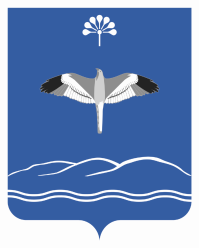 АДМИНИСТРАЦИЯСЕЛЬСКОГО ПОСЕЛЕНИЯБОЛЬШЕОКИНСКИЙ СЕЛЬСОВЕТМУНИЦИПАЛЬНОГО РАЙОНАМЕЧЕТЛИНСКИЙ РАЙОНРЕСПУБЛИКИ БАШКОРТОСТАНТыныслык урамы-45, Олы Ака ауылы, 452554, Тел. (34770)2-59-58mail: boka@ufa.mts.ruул. Мира 45, с.Большая Ока, 452554,Тел. (34770)2-59-58mail: boka@ufa.mts.ru